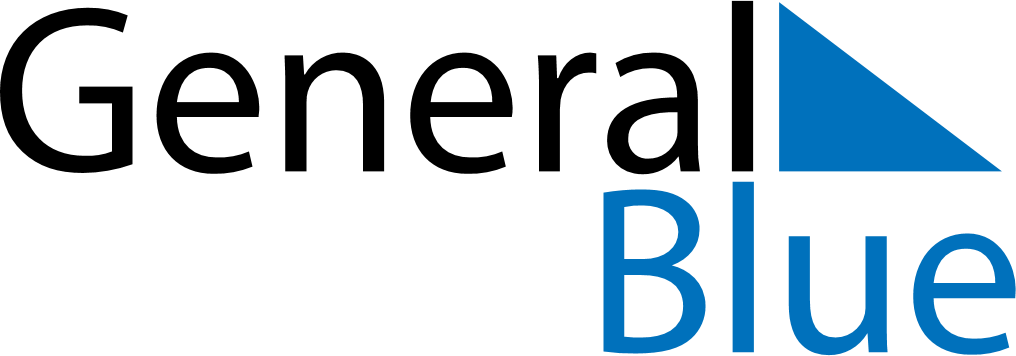 May 2024May 2024May 2024May 2024May 2024May 2024Fort Nelson, British Columbia, CanadaFort Nelson, British Columbia, CanadaFort Nelson, British Columbia, CanadaFort Nelson, British Columbia, CanadaFort Nelson, British Columbia, CanadaFort Nelson, British Columbia, CanadaSunday Monday Tuesday Wednesday Thursday Friday Saturday 1 2 3 4 Sunrise: 5:14 AM Sunset: 9:01 PM Daylight: 15 hours and 47 minutes. Sunrise: 5:11 AM Sunset: 9:04 PM Daylight: 15 hours and 52 minutes. Sunrise: 5:08 AM Sunset: 9:06 PM Daylight: 15 hours and 57 minutes. Sunrise: 5:06 AM Sunset: 9:08 PM Daylight: 16 hours and 2 minutes. 5 6 7 8 9 10 11 Sunrise: 5:03 AM Sunset: 9:11 PM Daylight: 16 hours and 7 minutes. Sunrise: 5:01 AM Sunset: 9:13 PM Daylight: 16 hours and 11 minutes. Sunrise: 4:59 AM Sunset: 9:15 PM Daylight: 16 hours and 16 minutes. Sunrise: 4:56 AM Sunset: 9:17 PM Daylight: 16 hours and 21 minutes. Sunrise: 4:54 AM Sunset: 9:20 PM Daylight: 16 hours and 25 minutes. Sunrise: 4:51 AM Sunset: 9:22 PM Daylight: 16 hours and 30 minutes. Sunrise: 4:49 AM Sunset: 9:24 PM Daylight: 16 hours and 35 minutes. 12 13 14 15 16 17 18 Sunrise: 4:47 AM Sunset: 9:26 PM Daylight: 16 hours and 39 minutes. Sunrise: 4:45 AM Sunset: 9:29 PM Daylight: 16 hours and 44 minutes. Sunrise: 4:42 AM Sunset: 9:31 PM Daylight: 16 hours and 48 minutes. Sunrise: 4:40 AM Sunset: 9:33 PM Daylight: 16 hours and 52 minutes. Sunrise: 4:38 AM Sunset: 9:35 PM Daylight: 16 hours and 57 minutes. Sunrise: 4:36 AM Sunset: 9:37 PM Daylight: 17 hours and 1 minute. Sunrise: 4:34 AM Sunset: 9:40 PM Daylight: 17 hours and 5 minutes. 19 20 21 22 23 24 25 Sunrise: 4:32 AM Sunset: 9:42 PM Daylight: 17 hours and 9 minutes. Sunrise: 4:30 AM Sunset: 9:44 PM Daylight: 17 hours and 13 minutes. Sunrise: 4:28 AM Sunset: 9:46 PM Daylight: 17 hours and 17 minutes. Sunrise: 4:26 AM Sunset: 9:48 PM Daylight: 17 hours and 21 minutes. Sunrise: 4:24 AM Sunset: 9:50 PM Daylight: 17 hours and 25 minutes. Sunrise: 4:23 AM Sunset: 9:52 PM Daylight: 17 hours and 29 minutes. Sunrise: 4:21 AM Sunset: 9:54 PM Daylight: 17 hours and 32 minutes. 26 27 28 29 30 31 Sunrise: 4:19 AM Sunset: 9:56 PM Daylight: 17 hours and 36 minutes. Sunrise: 4:18 AM Sunset: 9:57 PM Daylight: 17 hours and 39 minutes. Sunrise: 4:16 AM Sunset: 9:59 PM Daylight: 17 hours and 43 minutes. Sunrise: 4:14 AM Sunset: 10:01 PM Daylight: 17 hours and 46 minutes. Sunrise: 4:13 AM Sunset: 10:03 PM Daylight: 17 hours and 49 minutes. Sunrise: 4:12 AM Sunset: 10:04 PM Daylight: 17 hours and 52 minutes. 